基本信息基本信息 更新时间：2024-05-09 13:34  更新时间：2024-05-09 13:34  更新时间：2024-05-09 13:34  更新时间：2024-05-09 13:34 姓    名姓    名山燕语山燕语年    龄48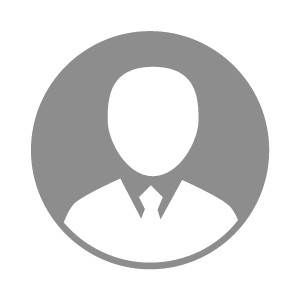 电    话电    话下载后可见下载后可见毕业院校南阳理工学院邮    箱邮    箱下载后可见下载后可见学    历大专住    址住    址期望月薪5000-10000求职意向求职意向猪料销售猪料销售猪料销售猪料销售期望地区期望地区河南省/驻马店市河南省/驻马店市河南省/驻马店市河南省/驻马店市教育经历教育经历就读学校：南阳理工学院 就读学校：南阳理工学院 就读学校：南阳理工学院 就读学校：南阳理工学院 就读学校：南阳理工学院 就读学校：南阳理工学院 就读学校：南阳理工学院 工作经历工作经历工作单位：河南正本清源科技发展股份有限公司 工作单位：河南正本清源科技发展股份有限公司 工作单位：河南正本清源科技发展股份有限公司 工作单位：河南正本清源科技发展股份有限公司 工作单位：河南正本清源科技发展股份有限公司 工作单位：河南正本清源科技发展股份有限公司 工作单位：河南正本清源科技发展股份有限公司 自我评价自我评价在河南驻马店地区从事畜牧业饲料销售，为人诚实，工作勤勤恳恳，擅长与客户沟通，开发经销商和养殖场，能很好的维护经销商和养殖场的关系。有一定的客户资源，能快速把产品切入市场，提升销量！在河南驻马店地区从事畜牧业饲料销售，为人诚实，工作勤勤恳恳，擅长与客户沟通，开发经销商和养殖场，能很好的维护经销商和养殖场的关系。有一定的客户资源，能快速把产品切入市场，提升销量！在河南驻马店地区从事畜牧业饲料销售，为人诚实，工作勤勤恳恳，擅长与客户沟通，开发经销商和养殖场，能很好的维护经销商和养殖场的关系。有一定的客户资源，能快速把产品切入市场，提升销量！在河南驻马店地区从事畜牧业饲料销售，为人诚实，工作勤勤恳恳，擅长与客户沟通，开发经销商和养殖场，能很好的维护经销商和养殖场的关系。有一定的客户资源，能快速把产品切入市场，提升销量！在河南驻马店地区从事畜牧业饲料销售，为人诚实，工作勤勤恳恳，擅长与客户沟通，开发经销商和养殖场，能很好的维护经销商和养殖场的关系。有一定的客户资源，能快速把产品切入市场，提升销量！在河南驻马店地区从事畜牧业饲料销售，为人诚实，工作勤勤恳恳，擅长与客户沟通，开发经销商和养殖场，能很好的维护经销商和养殖场的关系。有一定的客户资源，能快速把产品切入市场，提升销量！在河南驻马店地区从事畜牧业饲料销售，为人诚实，工作勤勤恳恳，擅长与客户沟通，开发经销商和养殖场，能很好的维护经销商和养殖场的关系。有一定的客户资源，能快速把产品切入市场，提升销量！其他特长其他特长